Údaje o predkladateľovi žiadosti* vypĺňajte krížikom** označte krížikom veľkosť podniku v zmysle prílohy I. a čl. 2 bod 34 Nariadenia Komisie (EÚ) 2472/2022   Informácie pre prijímateľaZaväzujem sa:nezasahovať do lesného porastu a nepoškodzovať vegetačný a pôdny kryt na lesných pozemkoch nachádzajúcich sa v 5. stupni ochrany v územiach európskeho významu aj mimo území európskeho významu podľa § 9 ods. 1 nariadenia vlády SR č. 3/2023 Z. z., ktorým sa ustanovujú pravidlá poskytovania podpory na neprojektové opatrenia Strategického  plánu spoločnej poľnohospodárskej politiky o výmere najmenej 1 ha,plniť podmienky poskytnutia podpory počas obdobia, ktoré plynie od 1.mája roku podania žiadosti zaradenej do opatrenia podľa § 1 písm. e) NV SR č.3/2023 Z.z. do 30.apríla nasledujúceho kalendárneho roka.Vyhlasujem že: *Áno *  Nie, netýka 	     Som zapísaný v registri partnerov verejného sektora (v zmysle §2 (1) písm. i) NV SR č.3/2023 Z. z.)*	Nie je voči mne nárokované vrátenie pomoci na základe predchádzajúceho rozhodnutia Európskej komisie, ktorým sa táto pomoc vyhlasuje za neoprávnenú a nezlučiteľnú s vnútorným trhom.*	Nie som podnikom v ťažkostiach, podnikom v ťažkostiach sa rozumie podnik v zmysle článku 2, ods.59 kapitoly I nariadenia Komisie (EÚ) č. 2022/2472..Prílohy:** v prípade PO v súlade s výpisom z OR SR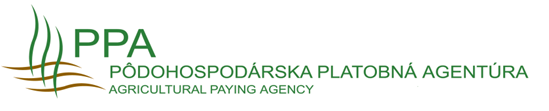 Žiadosť o podporu v rámci sústavy Natura 2000 na lesný pozemok na rok 2023Registračné číslo prijímateľa Jednotný identifikátor prijímateľaRegistračné číslo žiadostiTitulMenoMenoMenoMenoTelefón / MobilTelefón / MobilPriezviskoPriezviskoPriezviskoPriezviskoTitulE-mailE-mailÚdaje o prijímateľoviÚdaje o prijímateľoviÚdaje o prijímateľoviÚdaje o prijímateľoviÚdaje o prijímateľoviÚdaje o prijímateľoviÚdaje o prijímateľoviÚdaje o prijatí žiadostiÚdaje o prijatí žiadostiPrávna formaPrávna formaIČORodné čísloRodné čísloEvidenčné čísloEvidenčné čísloObchodné meno (PO) / Meno a priezvisko (FO)Obchodné meno (PO) / Meno a priezvisko (FO)Obchodné meno (PO) / Meno a priezvisko (FO)Obchodné meno (PO) / Meno a priezvisko (FO)Obchodné meno (PO) / Meno a priezvisko (FO)DátumDátumPodpisPodpisUlica a číslo súpisné / orientačnéUlica a číslo súpisné / orientačnéUlica a číslo súpisné / orientačnéUlica a číslo súpisné / orientačnéUlica a číslo súpisné / orientačnéPodacie miesto (odtlačok pečiatky)Podacie miesto (odtlačok pečiatky)PSČPSČObecObecObecOkresOkresNezmenili sa mi údaje podané v identifikačnom liste z roku 2022*Nezmenili sa mi údaje podané v identifikačnom liste z roku 2022*Nezmenili sa mi údaje podané v identifikačnom liste z roku 2022*Nezmenili sa mi údaje podané v identifikačnom liste z roku 2022*Nezmenili sa mi údaje podané v identifikačnom liste z roku 2022*Nezmenili sa mi údaje podané v identifikačnom liste z roku 2022*Nezmenili sa mi údaje podané v identifikačnom liste z roku 2022*Nezmenili sa mi údaje podané v identifikačnom liste z roku 2022*Nezmenili sa mi údaje podané v identifikačnom liste z roku 2022*Nezmenili sa mi údaje podané v identifikačnom liste z roku 2022*Nezmenili sa mi údaje podané v identifikačnom liste z roku 2022*Nezmenili sa mi údaje podané v identifikačnom liste z roku 2022*Nezmenili sa mi údaje podané v identifikačnom liste z roku 2022*Nezmenili sa mi údaje podané v identifikačnom liste z roku 2022*Nezmenili sa mi údaje podané v identifikačnom liste z roku 2022*Nezmenili sa mi údaje podané v identifikačnom liste z roku 2022*Nezmenili sa mi údaje podané v identifikačnom liste z roku 2022*Nezmenili sa mi údaje podané v identifikačnom liste z roku 2022*Nezmenili sa mi údaje podané v identifikačnom liste z roku 2022*Nezmenili sa mi údaje podané v identifikačnom liste z roku 2022*Nezmenili sa mi údaje podané v identifikačnom liste z roku 2022*Nezmenili sa mi údaje podané v identifikačnom liste z roku 2022*Nezmenili sa mi údaje podané v identifikačnom liste z roku 2022*Nezmenili sa mi údaje podané v identifikačnom liste z roku 2022*Nezmenili sa mi údaje podané v identifikačnom liste z roku 2022*Nezmenili sa mi údaje podané v identifikačnom liste z roku 2022*Nezmenili sa mi údaje podané v identifikačnom liste z roku 2022*Nezmenili sa mi údaje podané v identifikačnom liste z roku 2022*Nezmenili sa mi údaje podané v identifikačnom liste z roku 2022*Nezmenili sa mi údaje podané v identifikačnom liste z roku 2022*Nezmenili sa mi údaje podané v identifikačnom liste z roku 2022*Vyplnil som registračný formulár pre priame    podpory pre rok 2023*Vyplnil som registračný formulár pre priame    podpory pre rok 2023*Vyplnil som registračný formulár pre priame    podpory pre rok 2023*Vyplnil som registračný formulár pre priame    podpory pre rok 2023*Vyplnil som registračný formulár pre priame    podpory pre rok 2023*Vyplnil som registračný formulár pre priame    podpory pre rok 2023*Vyplnil som registračný formulár pre priame    podpory pre rok 2023*Vyplnil som registračný formulár pre priame    podpory pre rok 2023*Vyplnil som registračný formulár pre priame    podpory pre rok 2023*Vyplnil som registračný formulár pre priame    podpory pre rok 2023*Vyplnil som registračný formulár pre priame    podpory pre rok 2023*Vyplnil som registračný formulár pre priame    podpory pre rok 2023*Vyplnil som registračný formulár pre priame    podpory pre rok 2023*Vyplnil som registračný formulár pre priame    podpory pre rok 2023*Vyplnil som registračný formulár pre priame    podpory pre rok 2023*Vyplnil som registračný formulár pre priame    podpory pre rok 2023*Vyplnil som registračný formulár pre priame    podpory pre rok 2023*Vyplnil som registračný formulár pre priame    podpory pre rok 2023*Vyplnil som registračný formulár pre priame    podpory pre rok 2023*Vyplnil som registračný formulár pre priame    podpory pre rok 2023*Vyplnil som registračný formulár pre priame    podpory pre rok 2023*Vyplnil som registračný formulár pre priame    podpory pre rok 2023*Vyplnil som registračný formulár pre priame    podpory pre rok 2023*Vyplnil som registračný formulár pre priame    podpory pre rok 2023*Vyplnil som registračný formulár pre priame    podpory pre rok 2023*Vyplnil som registračný formulár pre priame    podpory pre rok 2023*Žiadam o:Žiadam o:Žiadam o:Žiadam o:Žiadam o:Žiadam o:Žiadam o:Žiadam o:Žiadam o: * podporu na lesné pozemky v územiach európskeho významu-v piatom stupni ochrany * podporu na lesné pozemky v územiach európskeho významu-v piatom stupni ochrany * podporu na lesné pozemky v územiach európskeho významu-v piatom stupni ochrany * podporu na lesné pozemky v územiach európskeho významu-v piatom stupni ochrany * podporu na lesné pozemky v územiach európskeho významu-v piatom stupni ochrany * podporu na lesné pozemky v územiach európskeho významu-v piatom stupni ochrany * podporu na lesné pozemky v územiach európskeho významu-v piatom stupni ochrany * podporu na lesné pozemky v územiach európskeho významu-v piatom stupni ochrany * podporu na lesné pozemky v územiach európskeho významu-v piatom stupni ochrany * podporu na lesné pozemky v územiach európskeho významu-v piatom stupni ochrany * podporu na lesné pozemky v územiach európskeho významu-v piatom stupni ochrany * podporu na lesné pozemky v územiach európskeho významu-v piatom stupni ochrany * podporu na lesné pozemky v územiach európskeho významu-v piatom stupni ochrany * podporu na lesné pozemky v územiach európskeho významu-v piatom stupni ochrany * podporu na lesné pozemky v územiach európskeho významu-v piatom stupni ochrany * podporu na lesné pozemky v územiach európskeho významu-v piatom stupni ochrany * podporu na lesné pozemky v územiach európskeho významu-v piatom stupni ochrany * podporu na lesné pozemky v územiach európskeho významu-v piatom stupni ochrany * podporu na lesné pozemky v územiach európskeho významu-v piatom stupni ochrany * podporu na lesné pozemky v územiach európskeho významu-v piatom stupni ochrany * podporu na lesné pozemky v územiach európskeho významu-v piatom stupni ochrany * podporu na lesné pozemky v územiach európskeho významu-v piatom stupni ochrany * podporu na lesné pozemky v územiach európskeho významu-v piatom stupni ochrany * podporu na lesné pozemky v územiach európskeho významu-v piatom stupni ochrany * podporu na lesné pozemky v územiach európskeho významu-v piatom stupni ochrany * podporu na lesné pozemky v územiach európskeho významu-v piatom stupni ochrany * podporu na lesné pozemky v územiach európskeho významu-v piatom stupni ochrany * podporu na lesné pozemky v územiach európskeho významu-v piatom stupni ochrany * podporu na lesné pozemky v územiach európskeho významu-v piatom stupni ochrany * podporu na lesné pozemky v územiach európskeho významu-v piatom stupni ochrany * podporu na lesné pozemky v územiach európskeho významu-v piatom stupni ochrany * podporu na lesné pozemky v územiach európskeho významu-v piatom stupni ochrany * podporu na lesné pozemky v územiach európskeho významu-v piatom stupni ochrany * podporu na lesné pozemky v územiach európskeho významu-v piatom stupni ochrany * podporu na lesné pozemky v územiach európskeho významu-v piatom stupni ochrany * podporu na lesné pozemky v územiach európskeho významu-v piatom stupni ochrany * podporu na lesné pozemky v územiach európskeho významu-v piatom stupni ochrany * podporu na lesné pozemky v územiach európskeho významu-v piatom stupni ochrany * podporu na lesné pozemky v územiach európskeho významu-v piatom stupni ochrany * podporu na lesné pozemky v územiach európskeho významu-v piatom stupni ochrany * podporu na lesné pozemky v územiach európskeho významu-v piatom stupni ochrany * podporu na lesné pozemky v územiach európskeho významu-v piatom stupni ochrany * podporu na lesné pozemky v územiach európskeho významu-v piatom stupni ochrany * podporu na lesné pozemky v územiach európskeho významu-v piatom stupni ochrany * podporu na lesné pozemky v územiach európskeho významu-v piatom stupni ochrany * podporu na lesné pozemky v územiach európskeho významu-v piatom stupni ochrany * podporu na lesné pozemky v územiach európskeho významu-v piatom stupni ochrany * podporu na lesné pozemky v územiach európskeho významu-v piatom stupni ochrany * podporu na lesné pozemky v územiach európskeho významu-v piatom stupni ochrany * podporu na lesné pozemky v územiach európskeho významu-v piatom stupni ochrany * podporu na lesné pozemky v územiach európskeho významu-v piatom stupni ochrany * podporu na lesné pozemky v územiach európskeho významu-v piatom stupni ochranyhahahahahahahahahahahahahahahahahahaha * podporu na lesné pozemky mimo území európskeho významu-v piatom stupni ochrany * podporu na lesné pozemky mimo území európskeho významu-v piatom stupni ochrany * podporu na lesné pozemky mimo území európskeho významu-v piatom stupni ochrany * podporu na lesné pozemky mimo území európskeho významu-v piatom stupni ochrany * podporu na lesné pozemky mimo území európskeho významu-v piatom stupni ochrany * podporu na lesné pozemky mimo území európskeho významu-v piatom stupni ochrany * podporu na lesné pozemky mimo území európskeho významu-v piatom stupni ochrany * podporu na lesné pozemky mimo území európskeho významu-v piatom stupni ochrany * podporu na lesné pozemky mimo území európskeho významu-v piatom stupni ochrany * podporu na lesné pozemky mimo území európskeho významu-v piatom stupni ochrany * podporu na lesné pozemky mimo území európskeho významu-v piatom stupni ochrany * podporu na lesné pozemky mimo území európskeho významu-v piatom stupni ochrany * podporu na lesné pozemky mimo území európskeho významu-v piatom stupni ochrany * podporu na lesné pozemky mimo území európskeho významu-v piatom stupni ochrany * podporu na lesné pozemky mimo území európskeho významu-v piatom stupni ochrany * podporu na lesné pozemky mimo území európskeho významu-v piatom stupni ochrany * podporu na lesné pozemky mimo území európskeho významu-v piatom stupni ochrany * podporu na lesné pozemky mimo území európskeho významu-v piatom stupni ochrany * podporu na lesné pozemky mimo území európskeho významu-v piatom stupni ochrany * podporu na lesné pozemky mimo území európskeho významu-v piatom stupni ochrany * podporu na lesné pozemky mimo území európskeho významu-v piatom stupni ochrany * podporu na lesné pozemky mimo území európskeho významu-v piatom stupni ochrany * podporu na lesné pozemky mimo území európskeho významu-v piatom stupni ochrany * podporu na lesné pozemky mimo území európskeho významu-v piatom stupni ochrany * podporu na lesné pozemky mimo území európskeho významu-v piatom stupni ochrany * podporu na lesné pozemky mimo území európskeho významu-v piatom stupni ochrany * podporu na lesné pozemky mimo území európskeho významu-v piatom stupni ochrany * podporu na lesné pozemky mimo území európskeho významu-v piatom stupni ochrany * podporu na lesné pozemky mimo území európskeho významu-v piatom stupni ochrany * podporu na lesné pozemky mimo území európskeho významu-v piatom stupni ochrany * podporu na lesné pozemky mimo území európskeho významu-v piatom stupni ochrany * podporu na lesné pozemky mimo území európskeho významu-v piatom stupni ochrany * podporu na lesné pozemky mimo území európskeho významu-v piatom stupni ochrany * podporu na lesné pozemky mimo území európskeho významu-v piatom stupni ochrany * podporu na lesné pozemky mimo území európskeho významu-v piatom stupni ochrany * podporu na lesné pozemky mimo území európskeho významu-v piatom stupni ochrany * podporu na lesné pozemky mimo území európskeho významu-v piatom stupni ochrany * podporu na lesné pozemky mimo území európskeho významu-v piatom stupni ochrany * podporu na lesné pozemky mimo území európskeho významu-v piatom stupni ochrany * podporu na lesné pozemky mimo území európskeho významu-v piatom stupni ochrany * podporu na lesné pozemky mimo území európskeho významu-v piatom stupni ochrany * podporu na lesné pozemky mimo území európskeho významu-v piatom stupni ochrany * podporu na lesné pozemky mimo území európskeho významu-v piatom stupni ochrany * podporu na lesné pozemky mimo území európskeho významu-v piatom stupni ochrany * podporu na lesné pozemky mimo území európskeho významu-v piatom stupni ochrany * podporu na lesné pozemky mimo území európskeho významu-v piatom stupni ochrany * podporu na lesné pozemky mimo území európskeho významu-v piatom stupni ochrany * podporu na lesné pozemky mimo území európskeho významu-v piatom stupni ochrany * podporu na lesné pozemky mimo území európskeho významu-v piatom stupni ochrany * podporu na lesné pozemky mimo území európskeho významu-v piatom stupni ochrany * podporu na lesné pozemky mimo území európskeho významu-v piatom stupni ochrany * podporu na lesné pozemky mimo území európskeho významu-v piatom stupni ochranyhahahahahahahahahahahahahahahahahahahaVeľkosť podniku prijímateľa:Veľkosť podniku prijímateľa:Veľkosť podniku prijímateľa:Veľkosť podniku prijímateľa:Veľkosť podniku prijímateľa:Veľkosť podniku prijímateľa:Veľkosť podniku prijímateľa:Veľkosť podniku prijímateľa:Veľkosť podniku prijímateľa:Veľkosť podniku prijímateľa:Veľkosť podniku prijímateľa:Veľkosť podniku prijímateľa:Veľkosť podniku prijímateľa:Veľkosť podniku prijímateľa:Veľkosť podniku prijímateľa:Veľkosť podniku prijímateľa:Veľkosť podniku prijímateľa:Veľkosť podniku prijímateľa:Veľkosť podniku prijímateľa:Veľkosť podniku prijímateľa:Veľkosť podniku prijímateľa:Veľkosť podniku prijímateľa:Veľkosť podniku prijímateľa:Veľkosť podniku prijímateľa:Veľkosť podniku prijímateľa:Veľkosť podniku prijímateľa:Veľkosť podniku prijímateľa:Veľkosť podniku prijímateľa:Veľkosť podniku prijímateľa:Veľkosť podniku prijímateľa:Veľkosť podniku prijímateľa:Veľkosť podniku prijímateľa:Veľkosť podniku prijímateľa:Veľkosť podniku prijímateľa:Veľkosť podniku prijímateľa:Veľkosť podniku prijímateľa:Veľkosť podniku prijímateľa:Veľkosť podniku prijímateľa:Veľkosť podniku prijímateľa:Veľkosť podniku prijímateľa:Veľkosť podniku prijímateľa:Veľkosť podniku prijímateľa:Veľkosť podniku prijímateľa:Veľkosť podniku prijímateľa:Veľkosť podniku prijímateľa:Veľkosť podniku prijímateľa:Veľkosť podniku prijímateľa:Veľkosť podniku prijímateľa:Veľkosť podniku prijímateľa:Veľkosť podniku prijímateľa:Veľkosť podniku prijímateľa:Veľkosť podniku prijímateľa:Veľkosť podniku prijímateľa:Veľkosť podniku prijímateľa:Veľkosť podniku prijímateľa:Veľkosť podniku prijímateľa:Veľkosť podniku prijímateľa:Veľkosť podniku prijímateľa:Veľkosť podniku prijímateľa:Veľkosť podniku prijímateľa:Veľkosť podniku prijímateľa:Veľkosť podniku prijímateľa:Veľkosť podniku prijímateľa:Veľkosť podniku prijímateľa:Veľkosť podniku prijímateľa:Veľkosť podniku prijímateľa:Veľkosť podniku prijímateľa:Veľkosť podniku prijímateľa:Veľkosť podniku prijímateľa: ** mikropodnik ** mikropodnik ** mikropodnik ** mikropodnik ** mikropodnik ** mikropodnik ** mikropodnik ** mikropodnik ** mikropodnik ** mikropodnik ** mikropodnik ** mikropodnik ** mikropodnik ** mikropodnik ** mikropodnik ** mikropodnik ** mikropodnik ** mikropodnik ** mikropodnik ** mikropodnik ** mikropodnik ** mikropodnik ** mikropodnik ** mikropodnik ** mikropodnik ** mikropodnik ** mikropodnik ** mikropodnik ** mikropodnik ** mikropodnik ** mikropodnik ** mikropodnik ** mikropodnik ** mikropodnik ** mikropodnik ** mikropodnik ** mikropodnik ** mikropodnik ** mikropodnik ** mikropodnik ** mikropodnik ** mikropodnik ** mikropodnik ** mikropodnik ** mikropodnik ** mikropodnik ** mikropodnik ** mikropodnik ** mikropodnik ** mikropodnik ** mikropodnik ** mikropodnik ** mikropodnik ** mikropodnik ** mikropodnik ** mikropodnik ** mikropodnik ** mikropodnik ** mikropodnik ** mikropodnik ** mikropodnik ** mikropodnik ** mikropodnik ** mikropodnik ** mikropodnik ** mikropodnik ** malý podnik ** malý podnik ** malý podnik ** malý podnik ** malý podnik ** malý podnik ** malý podnik ** malý podnik ** malý podnik ** malý podnik ** malý podnik ** malý podnik ** malý podnik ** malý podnik ** malý podnik ** malý podnik ** malý podnik ** malý podnik ** malý podnik ** malý podnik ** malý podnik ** malý podnik ** malý podnik ** malý podnik ** malý podnik ** malý podnik ** malý podnik ** malý podnik ** malý podnik ** malý podnik ** malý podnik ** malý podnik ** malý podnik ** malý podnik ** malý podnik ** malý podnik ** malý podnik ** malý podnik ** malý podnik ** malý podnik ** malý podnik ** malý podnik ** malý podnik ** malý podnik ** malý podnik ** malý podnik ** malý podnik ** malý podnik ** malý podnik ** malý podnik ** malý podnik ** malý podnik ** malý podnik ** malý podnik ** malý podnik ** malý podnik ** malý podnik ** malý podnik ** malý podnik ** malý podnik ** malý podnik ** malý podnik ** malý podnik ** malý podnik ** malý podnik ** malý podnik ** malý podnik ** malý podnik ** malý podnik ** malý podnik ** malý podnik ** stredný podnik ** stredný podnik ** stredný podnik ** stredný podnik ** stredný podnik ** stredný podnik ** stredný podnik ** stredný podnik ** stredný podnik ** stredný podnik ** stredný podnik ** stredný podnik ** stredný podnik ** stredný podnik ** stredný podnik ** stredný podnik ** stredný podnik ** stredný podnik ** stredný podnik ** stredný podnik ** stredný podnik ** stredný podnik ** stredný podnik ** stredný podnik ** stredný podnik ** stredný podnik ** stredný podnik ** stredný podnik ** stredný podnik ** stredný podnik ** stredný podnik ** stredný podnik ** stredný podnik ** stredný podnik ** stredný podnik ** stredný podnik ** stredný podnik ** stredný podnik ** stredný podnik ** stredný podnik ** stredný podnik ** stredný podnik ** stredný podnik ** stredný podnik ** stredný podnik ** stredný podnik ** stredný podnik ** stredný podnik ** stredný podnik ** stredný podnik ** stredný podnik ** stredný podnik ** stredný podnik ** stredný podnik ** stredný podnik ** stredný podnik ** stredný podnik ** stredný podnik ** stredný podnik ** stredný podnik ** stredný podnik ** stredný podnik ** stredný podnik ** stredný podnik ** stredný podnik ** stredný podnik ** stredný podnik ** stredný podnik ** stredný podnik ** stredný podnik ** stredný podnik ** stredný podnik ** stredný podnik ** stredný podnik ** stredný podnik ** stredný podnik ** stredný podnik ** stredný podnik ** stredný podnik ** stredný podnik ** stredný podnik ** stredný podnik ** stredný podnik ** stredný podnik ** stredný podnik ** stredný podnik ** stredný podnik ** stredný podnik ** stredný podnik ** stredný podnik ** stredný podnik ** stredný podnik ** stredný podnik ** stredný podnik ** stredný podnik ** stredný podnik ** stredný podnik ** stredný podnik ** stredný podnik ** stredný podnik ** stredný podnik ** stredný podnik ** stredný podnik ** stredný podnik ** stredný podnik ** stredný podnik ** stredný podnik ** stredný podnik ** stredný podnik ** stredný podnik ** stredný podnik ** stredný podnik ** stredný podnik ** stredný podnik ** stredný podnik ** stredný podnik ** stredný podnik ** stredný podnik ** stredný podnik ** stredný podnik ** stredný podnik ** stredný podnik ** stredný podnik ** stredný podnik ** stredný podnik ** stredný podnik ** stredný podnik ** stredný podnik ** stredný podnik ** stredný podnik ** stredný podnik ** stredný podnik ** stredný podnik ** stredný podnik ** stredný podnik ** stredný podnik ** stredný podnik ** stredný podnik ** stredný podnik ** stredný podnik ** stredný podnik ** stredný podnik ** stredný podnik ** stredný podnik ** stredný podnik ** stredný podnik ** stredný podnik ** stredný podnik ** stredný podnik ** stredný podnik ** stredný podnik ** stredný podnik ** stredný podnik ** stredný podnik ** stredný podnik ** stredný podnik ** stredný podnik ** stredný podnik ** stredný podnik ** stredný podnik ** stredný podnik ** veľký podnik ** veľký podnik ** veľký podnik ** veľký podnik ** veľký podnik ** veľký podnik ** veľký podnik ** veľký podnik ** veľký podnik ** veľký podnik ** veľký podnik ** veľký podnik ** veľký podnik ** veľký podnik ** veľký podnik ** veľký podnik ** veľký podnik ** veľký podnik ** veľký podnik ** veľký podnik ** veľký podnik ** veľký podnik ** veľký podnik ** veľký podnik ** veľký podnik ** veľký podnik ** veľký podnik ** veľký podnik ** veľký podnik ** veľký podnik ** veľký podnik ** veľký podnik ** veľký podnik ** veľký podnik ** veľký podnik ** veľký podnik ** veľký podnik ** veľký podnik ** veľký podnik ** veľký podnik ** veľký podnik ** veľký podnik ** veľký podnik ** veľký podnik ** veľký podnik ** veľký podnik ** veľký podnik ** veľký podnik ** veľký podnik ** veľký podnik ** veľký podnik ** veľký podnik ** veľký podnik ** veľký podnik ** veľký podnik ** veľký podnik ** veľký podnik ** veľký podnik ** veľký podnik ** veľký podnik ** veľký podnik ** veľký podnik ** veľký podnik ** veľký podnik ** veľký podnik ** veľký podnik ** veľký podnik ** veľký podnik ** veľký podnik ** veľký podnik ** veľký podnik ** veľký podnik ** veľký podnik ** veľký podnik ** veľký podnik ** veľký podnik ** veľký podnik ** veľký podnik ** veľký podnik ** veľký podnik ** veľký podnik ** veľký podnik ** veľký podnik ** veľký podnik ** veľký podnik ** veľký podnik ** veľký podnik ** veľký podnik ** veľký podnik ** veľký podnik ** veľký podnik ** veľký podnik ** veľký podnik ** veľký podnik ** veľký podnik ** veľký podnik ** veľký podnik ** veľký podnik ** veľký podnik ** veľký podnik ** veľký podnik ** veľký podnik ** veľký podnik ** veľký podnik ** veľký podnik ** veľký podnik ** veľký podnik ** veľký podnik ** veľký podnik ** veľký podnik ** veľký podnik ** veľký podnik ** veľký podnik ** veľký podnik ** veľký podnik ** veľký podnik ** veľký podnik ** veľký podnik ** veľký podnik ** veľký podnik ** veľký podnik ** veľký podnik ** veľký podnik ** veľký podnik ** veľký podnik ** veľký podnik ** veľký podnik ** veľký podnik ** veľký podnik ** veľký podnik ** veľký podnik ** veľký podnik ** veľký podnik ** veľký podnik ** veľký podnik ** veľký podnik ** veľký podnik ** veľký podnik ** veľký podnik ** veľký podnik ** veľký podnik ** veľký podnik ** veľký podnik ** veľký podnik ** veľký podnik ** veľký podnik ** veľký podnik ** veľký podnik ** veľký podnik ** veľký podnik ** veľký podnik ** veľký podnik ** veľký podnik ** veľký podnik ** veľký podnik ** veľký podnik ** veľký podnik ** veľký podnik ** veľký podnik ** veľký podnik ** veľký podnikH-1/1List/Registračné číslo žiadostiRegistračné číslo žiadostiVyhlasujem že:všetky informácie uvedené v žiadosti vrátane príloh sú správne, úplné a pravdivé,				sú mi známe podmienky opatrenia poskytovania podpory na lesný pozemok nachádzajúci sa v 5. stupni ochrany v územiach európskeho významu aj mimo území európskeho významu podľa nariadenia vlády SR č. 3/2023 Z. z., ktorým sa ustanovujú pravidlá poskytovania podpory na neprojektové opatrenia Strategického  plánu spoločnej poľnohospodárskej politiky,				vrátim všetky mne neoprávnene  vyplatené platby, vrátane úrokov vypočítaných podľa príslušných predpisov,		poskytnem súčinnosť Pôdohospodárskej platobnej agentúre a umožním vykonanie všetkých kontrol, vrátane kontrol na mieste,poskytnem ďalšie požadované doklady a informácie, ktoré sú potrebné na posúdenie oprávnenosti žiadosti,		súhlasím s tým, že údaje uvedené v žiadosti môžu byť využívané na štatistické účely a anonymné podnikovo-hospodárskehodnotenia,	každú zmenu údajov uvedených v žiadosti oznámim písomne do 15 kalendárnych dní od jej vzniku na príslušné regionálne pracovisko Pôdohospodárskej platobnej agentúry,							som si vedomý svojej trestnej zodpovednosti a povinnosti vrátiť pridelenú podporu pri uvedení nesprávnych údajov alebo pri nedodržaní podmienok podpory,v prípade neplnenia kritérií oprávnenosti alebo iných povinností v dôsledku vyskytnutia sa vyššej moci alebo mimoriadnych okolností, písomne oznámim túto skutočnosť príslušnému regionálnemu pracovisku Pôdohospodárskej platobnej agentúry do 15 kalendárnych dní,    				v zmysle § 525 ods. 2 Občianskeho zákonníka, nepostúpim tretím subjektom pohľadávku, ktorá mi vznikne rozhodnutím podanej  žiadosti,v prípade vyhlásenia konkurzu túto skutočnosť do 15 kalendárnych dní písomne oznámim príslušnému regionálnemu pracovisku Pôdohospodárskej platobnej agentúry.									súhlasím so vzájomným započítaním akýchkoľvek pohľadávok Pôdohospodárskej platobnej agentúry, vzniknutých voči mne z neoprávnene vyplatených podpôr alebo ich častí, prípadne z krátenia platieb v zmysle príslušných platných predpisov EÚ a SR.všetky informácie uvedené v žiadosti vrátane príloh sú správne, úplné a pravdivé,				sú mi známe podmienky opatrenia poskytovania podpory na lesný pozemok nachádzajúci sa v 5. stupni ochrany v územiach európskeho významu aj mimo území európskeho významu podľa nariadenia vlády SR č. 3/2023 Z. z., ktorým sa ustanovujú pravidlá poskytovania podpory na neprojektové opatrenia Strategického  plánu spoločnej poľnohospodárskej politiky,				vrátim všetky mne neoprávnene  vyplatené platby, vrátane úrokov vypočítaných podľa príslušných predpisov,		poskytnem súčinnosť Pôdohospodárskej platobnej agentúre a umožním vykonanie všetkých kontrol, vrátane kontrol na mieste,poskytnem ďalšie požadované doklady a informácie, ktoré sú potrebné na posúdenie oprávnenosti žiadosti,		súhlasím s tým, že údaje uvedené v žiadosti môžu byť využívané na štatistické účely a anonymné podnikovo-hospodárskehodnotenia,	každú zmenu údajov uvedených v žiadosti oznámim písomne do 15 kalendárnych dní od jej vzniku na príslušné regionálne pracovisko Pôdohospodárskej platobnej agentúry,							som si vedomý svojej trestnej zodpovednosti a povinnosti vrátiť pridelenú podporu pri uvedení nesprávnych údajov alebo pri nedodržaní podmienok podpory,v prípade neplnenia kritérií oprávnenosti alebo iných povinností v dôsledku vyskytnutia sa vyššej moci alebo mimoriadnych okolností, písomne oznámim túto skutočnosť príslušnému regionálnemu pracovisku Pôdohospodárskej platobnej agentúry do 15 kalendárnych dní,    				v zmysle § 525 ods. 2 Občianskeho zákonníka, nepostúpim tretím subjektom pohľadávku, ktorá mi vznikne rozhodnutím podanej  žiadosti,v prípade vyhlásenia konkurzu túto skutočnosť do 15 kalendárnych dní písomne oznámim príslušnému regionálnemu pracovisku Pôdohospodárskej platobnej agentúry.									súhlasím so vzájomným započítaním akýchkoľvek pohľadávok Pôdohospodárskej platobnej agentúry, vzniknutých voči mne z neoprávnene vyplatených podpôr alebo ich častí, prípadne z krátenia platieb v zmysle príslušných platných predpisov EÚ a SR.všetky informácie uvedené v žiadosti vrátane príloh sú správne, úplné a pravdivé,				sú mi známe podmienky opatrenia poskytovania podpory na lesný pozemok nachádzajúci sa v 5. stupni ochrany v územiach európskeho významu aj mimo území európskeho významu podľa nariadenia vlády SR č. 3/2023 Z. z., ktorým sa ustanovujú pravidlá poskytovania podpory na neprojektové opatrenia Strategického  plánu spoločnej poľnohospodárskej politiky,				vrátim všetky mne neoprávnene  vyplatené platby, vrátane úrokov vypočítaných podľa príslušných predpisov,		poskytnem súčinnosť Pôdohospodárskej platobnej agentúre a umožním vykonanie všetkých kontrol, vrátane kontrol na mieste,poskytnem ďalšie požadované doklady a informácie, ktoré sú potrebné na posúdenie oprávnenosti žiadosti,		súhlasím s tým, že údaje uvedené v žiadosti môžu byť využívané na štatistické účely a anonymné podnikovo-hospodárskehodnotenia,	každú zmenu údajov uvedených v žiadosti oznámim písomne do 15 kalendárnych dní od jej vzniku na príslušné regionálne pracovisko Pôdohospodárskej platobnej agentúry,							som si vedomý svojej trestnej zodpovednosti a povinnosti vrátiť pridelenú podporu pri uvedení nesprávnych údajov alebo pri nedodržaní podmienok podpory,v prípade neplnenia kritérií oprávnenosti alebo iných povinností v dôsledku vyskytnutia sa vyššej moci alebo mimoriadnych okolností, písomne oznámim túto skutočnosť príslušnému regionálnemu pracovisku Pôdohospodárskej platobnej agentúry do 15 kalendárnych dní,    				v zmysle § 525 ods. 2 Občianskeho zákonníka, nepostúpim tretím subjektom pohľadávku, ktorá mi vznikne rozhodnutím podanej  žiadosti,v prípade vyhlásenia konkurzu túto skutočnosť do 15 kalendárnych dní písomne oznámim príslušnému regionálnemu pracovisku Pôdohospodárskej platobnej agentúry.									súhlasím so vzájomným započítaním akýchkoľvek pohľadávok Pôdohospodárskej platobnej agentúry, vzniknutých voči mne z neoprávnene vyplatených podpôr alebo ich častí, prípadne z krátenia platieb v zmysle príslušných platných predpisov EÚ a SR.Informácie pre prijímateľa nenahradzujú návod na vyplnenie žiadosti, ktorý je obsiahnutý v príručke pre prijímateľa.Termín na podanie žiadosti je uvedený vo výzve na predkladanie žiadostí. Podpora na žiadosť podanú po tomto termíne bude v zmysle príslušnej legislatívy krátená alebo bude žiadosť zamietnutá. Minimálna výmera plochy oprávnená na poberanie podpory je 1 ha a obdobie záväzku plynie od 1. mája roku podania žiadosti zaradenej do opatrenia podľa § 1 písm. e) NV SR č.3/2023 Z.z. do 30.apríla nasledujúceho kalendárneho roka.Žiadosť vyplňte čitateľne paličkovým písmom, modrým alebo čiernym perom a nezabudnite ju podpísať!			Sivo podfarbené časti tlače žiadosti nevyplňujte.								Prijímateľ nedostane žiadnu podporu, ak sa zistí, že podmienky nevyhnutné pre nárokovanie výplaty podpory boli vytvorené umelo, aby sa dosiahli neoprávnené výhody (čl. 62 Nariadenie Európskeho parlamentu a Rady (EÚ) 2021/2116)					Nezabudnite vyplniť údaje o počte jednotlivých príloh k žiadosti.Skontrolujte, či ste vyplnili počet  grafických príloh na žiadosti, či sú všetky grafické prílohy priložené ku žiadosti a či ste v nich zaznačili všetky zalesnené poľnohospodárske pozemky.							Prijímateľom môže byť osoba podľa  § 2 ods. 1 písm. e)  nariadenia vlády Slovenskej republiky č. 3/2023 Z .z. ktorým sa ustanovujú pravidlá poskytovania podpory na neprojektové opatrenia Strategického  plánu spoločnej poľnohospodárskej politiky.	Informácie k určeniu veľkosti podniku: mikropodnik - menej ako 10 zamestnancov a ročný obrat/súvaha nepresahuje 2mil. eur, malý podnik - menej ako 50 zamestnancov a ročný obrat/súvaha nepresahuje 10 mil. eur, stredný podnik - menej ako 250 zamestnancov a ročný obrat nepresahuje 50 mil. eur a súvaha 43mil eur, veľký podnik nad 250 zamestnancov, obrat presahuje 50 mil. eur a súvaha 43 mil eur.		Počet priložených listov Zoznam lesných pozemkov		                                    										ksPotvrdenie orgánu ochrany prírody podľa prílohy č.1 NV SR č. 120/2023 Z. z.                                                                                                   *Potvrdenie orgánu ochrany prírody podľa prílohy č.1 NV SR č. 120/2023 Z. z.                                                                                                   *Potvrdenie orgánu ochrany prírody podľa prílohy č.1 NV SR č. 120/2023 Z. z.                                                                                                   *Potvrdenie orgánu ochrany prírody podľa prílohy č.1 NV SR č. 120/2023 Z. z.                                                                                                   *Výpis z evidencie lesných pozemkov vedenej miestne príslušným okresným úradom, nie starší ako 3 mesiace                                                  **Výpis z evidencie lesných pozemkov vedenej miestne príslušným okresným úradom, nie starší ako 3 mesiace                                                  **Výpis z evidencie lesných pozemkov vedenej miestne príslušným okresným úradom, nie starší ako 3 mesiace                                                  **Výpis z evidencie lesných pozemkov vedenej miestne príslušným okresným úradom, nie starší ako 3 mesiace                                                  **Splnomocnenie konať v mene prijímateľa (plná moc)                                                                                                                                            **Splnomocnenie konať v mene prijímateľa (plná moc)                                                                                                                                            **Splnomocnenie konať v mene prijímateľa (plná moc)                                                                                                                                            **Splnomocnenie konať v mene prijímateľa (plná moc)                                                                                                                                            **Počet ostatných prílohksDátumMeno a priezvisko prijímateľa**Podpis**H-1/2List/